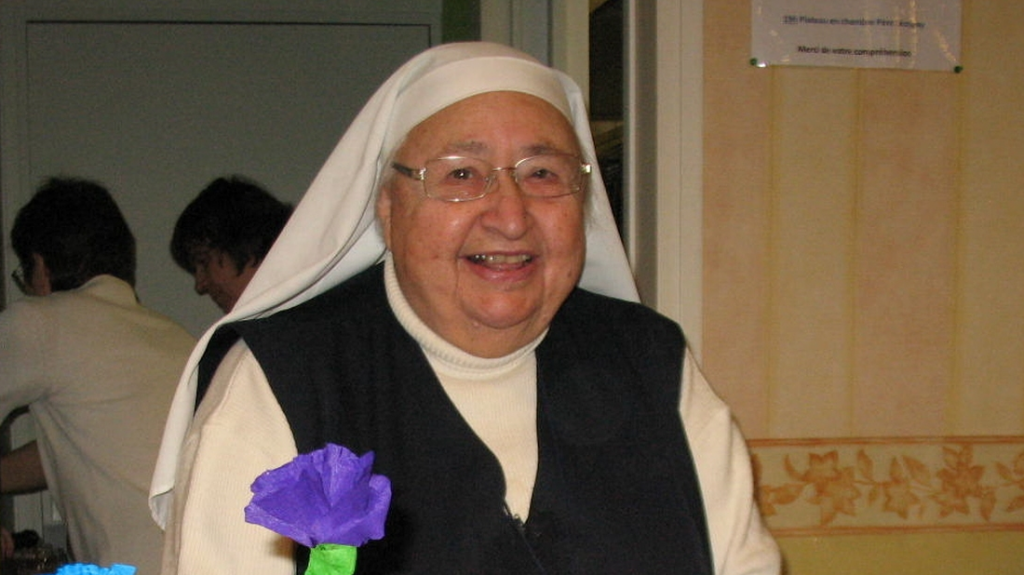 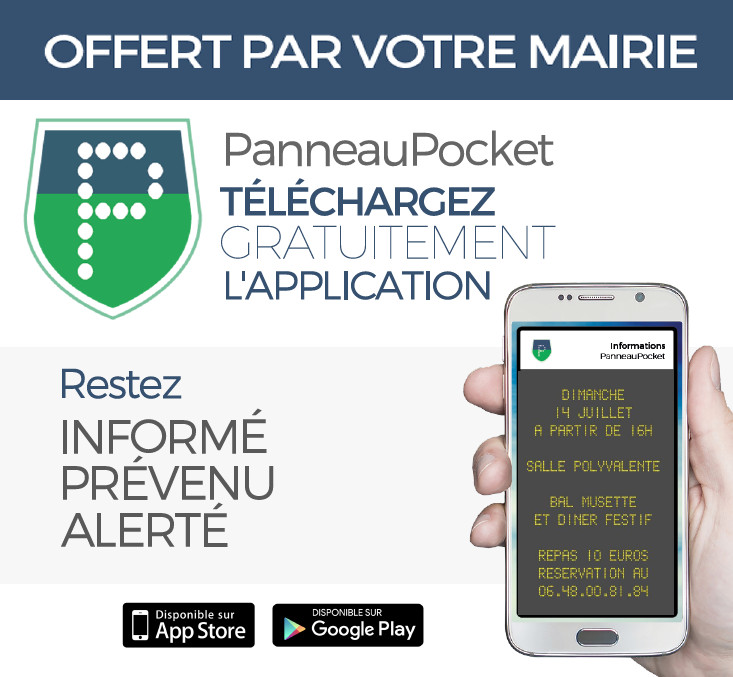 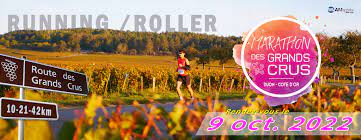 te internet www.brochon.frUne collecte de sang est organisée par l’association « Don de sang Gevrey-Chambertin » à l’Espace Chambertin – rue de l’église de 14h30 à 19h. Pour un 1er don, une pièce d’identité vous sera demandée.Une collation vous sera offerte à l’issue du don.Pour plus de fluidité, une prise de rendez-vous est recommandée. Pour cela, il vous suffit de vous connecter à :https://www.youtube.com/watch?v=JJHJCvyoMuE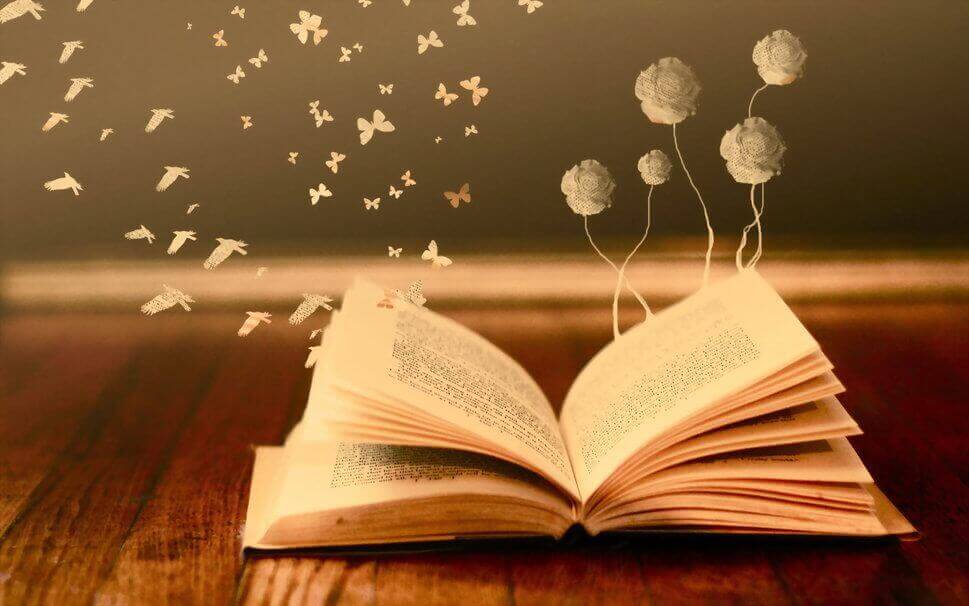 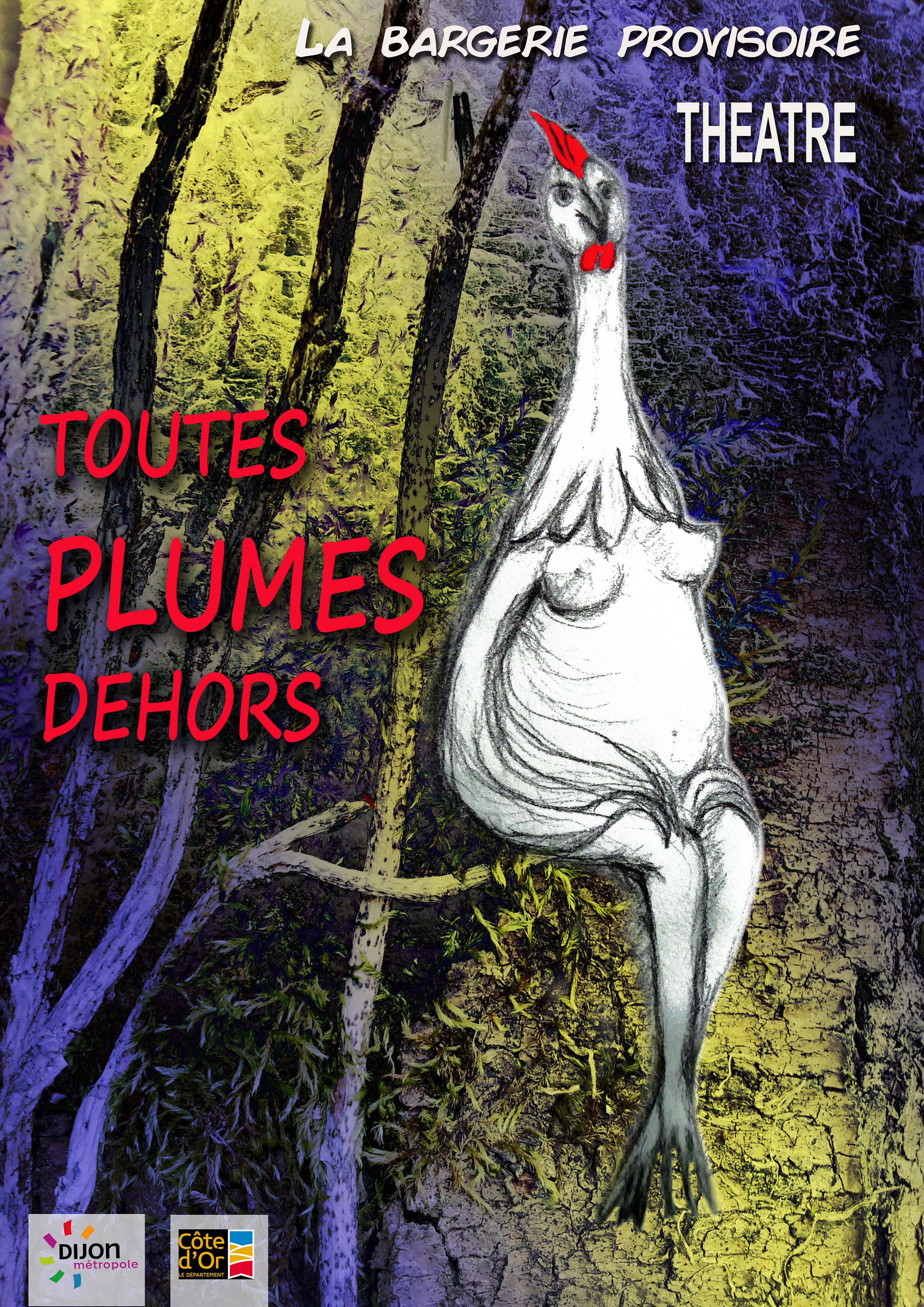 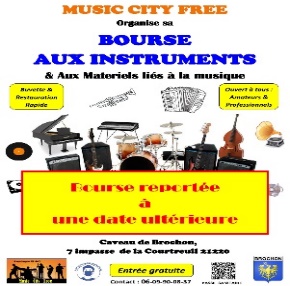 Vu le contexte sanitaire actuel et ce virus qui se propage à grande vitesse, nous ne souhaitons pas vous mettre en danger. C’est pourquoi la bourse aux instruments prévue le dimanche 06 février 2022 est reportée à une date ultérieure. Merci aux exposants qui nous avait donné leur confiance en s’inscrivant à notre manifestation. Nous vous tiendrons informés de la future date….